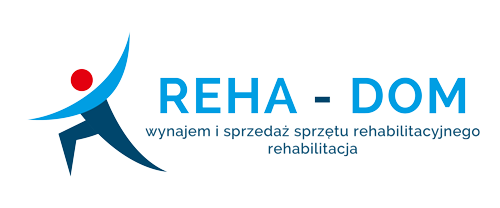 UMOWA NAJMU SPRZĘTU nr………………………………..REHABILITACYJNEGO, SZPITALNEGO, ORTOPEDYCZNEGOZawarta w …………....................…………… w dniu……………………… pomiędzy:Reha-Dom, Jaroszyn 78, 24-100 Puławy, zwanym dalej wynajmującym,A……………………………………………………………………………………………………………………………………………………..Zamieszkałym…………………………………………………………………………………………………………………………………..Legitymującym się dowodem osobistym/*inny dokument tożsamości seria i numer …………………….……, zwanym dalej najemcą.§ 1Najem sprzętu odbywa się na zasadach wskazanych w niniejszej umowie i Regulaminie oraz przepisów Kodeksu Cywilnego. Regulamin stanowi załącznik do niniejszej umowy. § 21. Wynajmujący oddaje najemcy w najem sprzęt………………………………………………………….. oznaczony numerem……..………..  za czynsz w wysokości …........, (słownie zł).………………..………….…………………….……. miesięcznie.2. Wynajmujący zobowiązany jest także do uiszczenia kaucji w wysokości ……….zł .a) Kaucja stanowi zabezpieczenie przedmiotu najmu na czas trwania umowy, jej uiszczenie następuję z momentem podpisania umowy lub wpłaty czynszu. b)  Kaucja zostanie zwrócona najemcy w momencie zwrotu sprzętu stanowiącego przedmiot najmu, o ile nie zaistnieją przesłanki do jej zatrzymania. c) Kaucja podlega pomniejszeniu o wartość uszkodzeń przedmiotu najmu, zgodnie z zapisami § 4 ust.4 niniejszej umowy.3. Transport przedmiotu najmu odbywa się na zlecenie i koszt najemcy. § 31. Umowa zostaje zawarta na okres ………………../* na czas nieokreślony, począwszy od dnia …………………………….. . 2. Przedłużenie umowy może nastąpić po poinformowaniu wynajmującego o chęci jej przedłużenia w okresie nie krótszym niż …..… dni przed zakończeniem czasu trwania umowy. § 4Wynajmujący oświadcza, że przedmiot umowy najmu jest w dobrym stanie technicznym.Najemca oświadcza, iż stan techniczny przedmiotu najmu jest mu znany i nie wnosi do niego żadnych zastrzeżeń.  Najemca zobowiązany jest do używania przedmiotu najmu zgodnie z jego przeznaczeniem i zasadami prawidłowej eksploatacji oraz do zwrotu przedmiotu najmu w stanie niepogorszonym. Wpłacona kaucja podlega zaliczeniu na poczet kosztów naprawy lub wymiany sprzętu w przypadku jego utraty, uszkodzenia lub zniszczenia przez najemcę. Wynajmujący uprawniony jest do żądania wpłaty kwoty przewyższającej kwotę kaucji w przypadku, gdy ta jest niewystarczająca do naprawy lub odtworzenia przedmiotu najmu. W przypadku nieuregulowania brakującej kwoty określonej w § 4 ust. 4 a) przez najemcę wynajmujący uprawniony jest do dochodzenia pokrycia pełnej szkody. W przypadku zalegania przez najemcę z czynszem za dwa pełne okresy rozliczeniowe, wynajmujący może wypowiedzieć umowę na koniec okresu rozliczeniowego.W przypadku wykorzystywania przedmiotu najmu niezgodnie z jego przeznaczeniem wynajmujący może wypowiedzieć umowę ze skutkiem natychmiastowym. Umowa może zostać rozwiązana przez każdą ze stron ze skutkiem na koniec okresu rozliczeniowego.Okres rozliczeniowy naliczany jest od dnia ……………………….. (data zawarcia umowy) do dnia…..…. każdego miesiąca.§ 5Najemca uprawiony jest do oddania przedmiotu najmu osobie trzeciej do korzystania.W przypadku określonym w ust. 1 najemca ponosi pełną odpowiedzialność za szkody wyrządzone działaniem lub zaniechaniem osoby trzeciej. § 6Wynajmujący uprawniony jest do naliczenia kary umownej w przypadku nie dokonania zwrotu przedmiotu najmu w terminie. Kara umowna wynosi 30 złotych za każdy dzień opóźnienia i może być potrącona z kaucji. § 7Wpłaty należy dokonywać na rachunek bankowy nr: 89 1160 2202 0000 0003 2068 5955 znajdujący się w Banku Millenium do ….…. każdego miesiąca. W tytule należy wpisać nr wynajmowanego sprzętu znajdującego się w  § 2 ust. 1 niniejszej umowy.§ 8Wydanie i zwrot przedmiotu najmu następują w oparciu o protokół zdawczo- odbiorczy, który stanowi załącznik do niniejszej umowy. § 9Wszelkie zmiany niniejszej umowy wymagają formy pisemnej pod rygorem nieważności.§ 10Umowę sporządzono w 2 egzemplarzach, po jednym dla każdej ze stron.Transport wypożyczanego sprzętu (koszt transportu) :- dowóz - ....................- odbiór - ………………..…………………………………………………                                                                  …………………………………………………         (podpis wynajemcy)                                                                                            (podpis najemcy)                                                                                                       Numer kontaktowy……………………………..      Oświadczam, że zapoznałam/łem się z Regulaminem Wypożyczalni Sprzętu Medycznego Reha – Dom dostępnym na stronie www.reha-dom.eu i w pełni go akceptuję.        							                       …………………………………………………									          (podpis najemcy)Klauzula informacyjna dla klientów REHA-DOM……………………………………………………..Podpis najemcyTreść klauzuliSposób wprowadzeniaZgodnie z art. 13 ogólnego rozporządzenia o ochronie danych osobowych z dnia 27 kwietnia 2016 r.(Dz. Urz. UE L 119 z 04.05.2016) informuję, iż:1) administratorem Pani/Pana danych osobowych jest (Reha-Dom, Jaroszyn 78, 24-100 Puławy)2) kontakt z Inspektorem Ochrony Danych - iod@abc.pl3) Pani/Pana dane osobowe przetwarzane będą w celu korzystania z usług wypożyczalni  - na podstawie Art. 6 ust. 1 lit. b ogólnego rozporządzenia o ochronie danych osobowych z dnia 27 kwietnia 2016 r.4) odbiorcami Pani/Pana danych osobowych będą wyłącznie podmioty uprawnione do uzyskania danych osobowych na podstawie przepisów prawa oraz podmioty uczestniczące w realizacji usług5) odbiorcami Pani/Pana danych osobowych będą wyłącznie podmioty uprawnione do uzyskania danych osobowych na podstawie przepisów prawa6) Pani/Pana dane osobowe przechowywane będą przez okres 3 lat7) posiada Pani/Pan prawo do żądania od administratora dostępu do danych osobowych, prawo do ich sprostowania, usunięcia lub ograniczenia przetwarzania oraz prawo do przenoszenia danych8) ma Pani/Pan prawo wniesienia skargi do organu nadzorczego9) podanie danych osobowych jest dobrowolne, jednakże odmowa podania danych może skutkować odmową realizacji usługi/umowy* tekst jest opcjonalnyinformacja na umowie najmu sprzętu